Муниципальное бюджетное учреждение«Губкинская телерадиокомпания «Вектор»Приглашает на вакантные должности: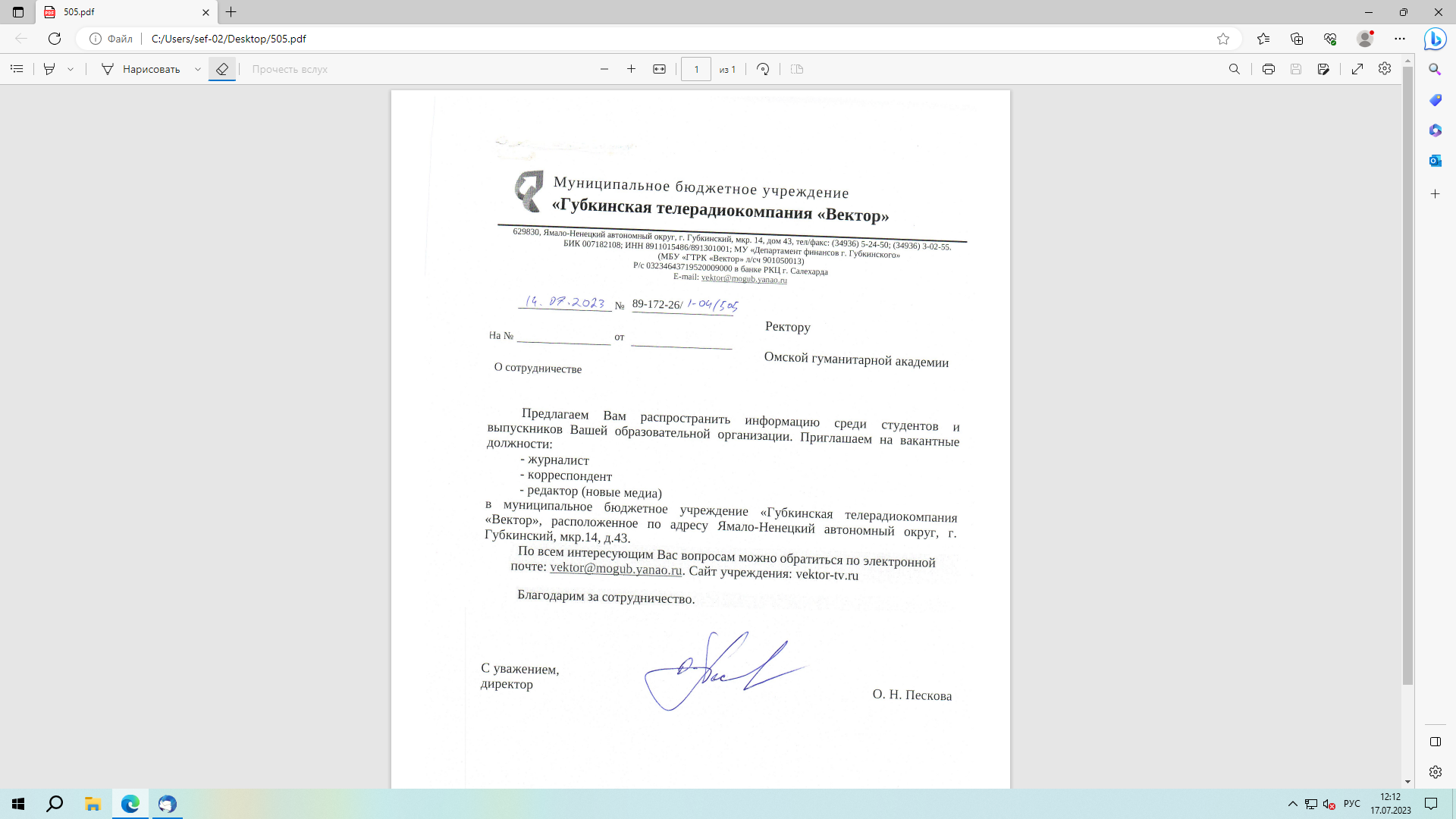 Контактное лицо: Черноволот Ксения Игоревна, тел.: 8 (34936) 5- 24-50.